Rencana Pelaksanaan Pembelajaran ( R P P )Nama Sekolah		: SMA ------------------------------------------Mata Pelajaran	: Pendidikan Agama Islam dan Budi PekertiKelas/Semester	: X (sepuluh) / DuaMateri Pokok	:  Q.S. Al-Isra’ (17) : 32, dan Q.S. An-Nur (24) : 2, serta hadis tentang larangan pergaulan bebas dan perbuatan zina. Alokasi Waktu	:    1 x  pertemuan (3 x 45 menit)Komptensi Inti(KI-1)   Menghayati dan mengamalkan  ajaran agama yang dianutnya(KI-2)   Mengembangkan perilaku (jujur, disiplin, tanggungjawab, peduli, santun, ramah lingkungan,  gotong royong, kerjasama, cinta damai, responsif dan pro-aktif) dan menunjukan sikap sebagai bagian dari solusi atas berbagai permasalahan bangsa dalam berinteraksi secara efektif dengan lingkungan sosial dan alam serta dalam menempatkan diri sebagai cerminan bangsa dalam pergaulan dunia(KI-3)  Memahami dan menerapkan pengetahuan faktual, konseptual, prosedural dalam ilmu pengetahuan, teknologi, seni, budaya, dan humaniora dengan  wawasan kemanusiaan,  kebangsaan, kenegaraan, dan peradaban terkait fenomena dan kejadian, serta menerapkan pengetahuan prosedural pada bidang kajian yang spesifik sesuai dengan bakat dan minatnya untuk memecahkan masalah(KI-4)  Mengolah,  menalar, dan menyaji dalam ranah konkret dan ranah abstrak  terkaitdengan pengembangan dari yang dipelajarinya di sekolah secara mandiri,  dan mampu menggunakan metoda sesuai kaidah keilmuan.Kompetensi Dasar3.3. Menganalisis  Q.S. Al-Isra’ (17) : 32, dan Q.S. An-Nur (24) : 2, serta hadits tentang larangan pergaulan bebas dan perbuatan zina. IndikatorMenganalisis Q.S. Al-Isra’ (17) : 32, dan Q.S. An-Nur (24) : 2 serta hadits tentang larangan pergaulan bebas dan perbuatan zinaMemahami manfaat dan hikmah larangan pergaulan bebas dan perbuatan zinaTujuan PembelajaranMelalui diskusi, Tanya jawab dan presentasi peserta didik diharapkan mampu:Menganalisis Q.S. Al-Isra’ (17) : 32, dan Q.S. An-Nur (24) : 2 serta hadits tentang larangan pergaulan bebas dan perbuatan zinaMenjelaskan manfaat dan hikmah larangan pergaulan bebas dan perbuatan zinaMateri PembelajaranMenganalisis kandunganlQ.S. Al-Isra’ (17) : 32, dan Q.S. An-Nur (24) : 2 serta hadits tentang larangan pergaulan bebas dan perbuatan zinaQ.S. Al-Isra’ (17) : 32An-Nur (24) : 2Hadits tentang larangan pergaulan bebas dan perbuatan zinaDiriwayatkan dari Abu Hurairah r.a, ia berkata, Rasulullah saw. bersabda, “Tiga jenis orang yang Allah tidak mengajak berbicara pada hari kiamat, tidak mensucikan mereka, tidak melihat kepada mereka, dan bagi mereka adzab yang pedih: Orang yang berzina, penguasa yang pendusta, dan orang miskin yang sombong,” (HR Muslim [107]).Metode Pembelajaran: DemontrasiDiskusi,Tanya jawab Media, Alat, dan sumber pembelajaranMediaPower PointSoft ware Al-Qur’anAlatLaptopLCD ProjectorPapan tulisSumberAl-Qur’an dan terjemahanBuku Teks PAILangkah-Langkah PembelajaranKegiatan AwalMemberi salam dan memulai pembelajaran dengan berdoa bersama.Siswa dikelompokan menjadi beberapa kelompokPeserta didik menyiapkan kitab suci al-Qur’an dan terjemahanApersepsiGuru menyampaikan penjelasan kompetensi dasar atau tujuan pembelajaran yang akan dicapai.Kegiatan IntiDalam kegiatan inti, pendidik dan peserta didik melakukan beberapa kegiatan sebagai berikut.MengamatiMenyimak bacaan dan terjemahan Q.S. Al-Isra’ (17) : 32, dan Q.S. An-Nur (24) : 2, serta hadits tentang larangan pergaulan bebas dan perbuatan zina. Mengidentifikasi  isi kandungan Q.S. Al-Isra’ (17) : 32, dan Q.S. An-Nur (24) : 2, serta hadits tentang larangan pergaulan bebas dan perbuatan zina. Menanya-    Siswa diarahkan untuk bertanya tentang isi kandungan Q.S. Al-Isra’ (17) : 32, dan Q.S. An-Nur (24) : 2, serta hadits tentang larangan pergaulan bebas dan perbuatan zina. Mengumpulkan data/eksplorasiMendiskusikan tentang isi kandungan Q.S. Al-Isra’ (17) : 32, dan Q.S. An-Nur (24) : 2, serta hadits tentang larangan pergaulan bebas dan perbuatan zina. Mendiskusikan cara menghindari pergaulan bebas dan perbuatan zinaMengasosiasiMembuat kesimpulan tentang isi kandungan Q.S. Al-Isra’ (17) : 32, dan Q.S. An-Nur (24) : 2, serta hadits tentang larangan pergaulan bebas dan perbuatan zina. Mengkomunikasikan:Mempresentasikan hasil diskusi tentang isi kandungan Q.S. Al-Isra’ (17) : 32, dan Q.S. An-Nur (24) : 2, serta hadits tentang larangan pergaulan bebas dan perbuatan zina. Kegiatan Akhir (Penutup)Pendidik memberikan motivasi agar peserta didik memahami isi kandungan Q.S. Al-Isra’ (17) : 32, dan Q.S. An-Nur (24) : 2, serta hadits tentang larangan pergaulan bebas dan perbuatan zina. Pendidik memberikan motivasi agar peserta didik dapat menghindari pergaulan bebas dan perbuatan zinaMenginformasikan rencana kegiatan untuk pertemuan selanjutnya;Pendidik mengucapkan salam kepada para peserta didik sebelum keluar kelas.Kunci Jawaban:Soal Pilihan GandaE			A			C			D			A			CEAECECBCEII. Soal UraianKetentuan berpakaian dalam Islam setidaknya memenuhi 3 ketentuan sebagai berikut : Nilai religiusMaksudnya, pakaian yang dipakai harus sesuai dengan ajaran Islam baik fungsi maupun tujuannya. Pakaian berfungsi menutup aurat dengan tujuan untuk menjaga diri dan kehormatan manusia seta bernilai ibadah.Nilai estetika Nilai estetika artinya nilai seni yang memberikan kepatutan, keindahan dan kebaikan bagi yang memakainya, karena pada dasarnya manusia adalah makhluk yang memiliki jiwa seni.Nilai medisPakaiana hendaknya memiliki niali medis. Yakni untuk melindungi kesehatan manusia dari berbagai penyakit atau gangguan alam Pergaulan bebas adalah pergaulan yang tidak mengindahkan noram agama dan norma yang berlaku didaerah setempat. Contoh tindakan akitab pergaulan bebas adalah : hubungan sex, mengkonsumsi obat-obatan terlarang, dllPerbuatan zina termasuk sesuatu perbuatan yang keji karena perbuatan tersebut menimbulkan keburukan anatara lain :Merusak tatanan hukum dan sosial Merusak harkat dan martabat mausia, karena zina menyamai perbutan binatang Menumbuhkan penyakit sosial (timbulnya macam-macam kejahatan yang saling terkait)Untuk menghindari pergaulan bebas dan perbuatan yang mendekati zina ada beberapa hal yang dapat dilakukan :Meningkatkan pemahan iman, Islam, dan melaksanakanya dengan benar Selalu mengingat bahwa tujuan hidup adalah akhirat, bukan kesenangan dunia semataMenjaga kehormatan Memperaiki konsep berpikir, setidaknya melalui pernyataan “setiap kita harus bisa menjaga keimanan dengan benar”Jujur terhadap diri sendiri agar menjadi yang terbaik, sekaligus menghindari buruknya pergaulan bebasMembisaakan berpikir demi masa depan, hindari pergaulan bebasMembisaakan mengkomunikasikan segala persoalan dengan keluarga dan orang tua  Dua faktor penyebab pergaulan bebas :Faktor dari dalamLemahnya Iman dan IslamIman dan Islam sebagai pondasi dalam beragama Islam, kedudukan keduanya tidak dapat dipisahkan. Jika Iman dan Islam seseorang kuat, maka diharapakan memiiki ketahanan mental serta mampu menghindari segala bentuk pergaulan bebas. Bisikan setan, pola pikir, rasa ingin tahu, dan ingin mencobaBertindak tanpa memikirkan resiko yang akan terjadi dan didorong rasa ingin tahu, ingin mencari dan ingin mencoba adalah senagat beberapa remaja yang harus diarahkan. Jika keinginan mereka untuk hal hal yang baik makasanagat baik hasilnya. Tapi, jika semngat dan rasa ingin tahu mereka untuk melakukan hal hal yang negatif, maka sikap ini harus terus diberikan pengetahuan dan arahan agar sadar.  Lemahnya pemahaman terhadap dampak pergaulan bebasMinimnya pemahaman terhadap dampak negatif dari pergaulan bebasdidukung rasa ingin tahuserta keberanian mencoba, merupakan awal terjerumusnya seorang remaja dalam pergaulan bebas.Gaya hidup Dewasa ini gaya hidup remaja Indonesia sudah banyak menyimpang jauh dari norma agama dan adat ketimuran. Zaman sekarang remaja Indonesia banyak mengadopsi gaya hidup barat yang bebas. Memnag tidak semua gaya hidup barat negative, namun mayoritas remaja Indonesia menru gaya hidup barat yang buruk, seperti membuka aurat, pergaulan bebas antara lawan jenis dll. Supaya tidak salam kaprah remaja Indonesia harus bisa selektif dalam segala hal. Komunikasi tidak berjalan baik Komunikas yang tidak berjalan bebas menjadi salah satu faktor pemicu pergaulan bebas dan perbuatan zina, Karena komunikasi yang bisa ilakukan sehari hari.  Faktor dari luarPaham sekularismeAkar masalah dari munculnya pergaulan bebas di masyarakat adalah munculnya pemahan sekularisme, yaitu paham yang menolak peran agama dalam kehidupan sehari hari. Akibatnya nilai-nilai agama tidak diimplementasikan dalam kehidupan sehari-sehari. Agama hanya dianggap sebagai urusan pribadi dan hanya sebatas urusan spiritual dan ritual saja. Lemahnya kontrol orang tua Peran dan fungsi keluarga pada saat ini sudah mengalami pergeseran yang disebabkan karena masing-masing anggota keluarga meiliki kesibukan dengan alas an dan tujuan sendiri-sendiri, pada situasi semacam inilah persoalan akan muncul, yakni tidak terpenuhinya kebutuhan dan perkembangan jiwa seorang anak secara seimbang. Sehingga tidak sedikit remaja terjerumus dalam pergaulan bebas dikarenakan lemahnya kontrol para orangtua.Menurunnya fungsi kontrol dari masyarakatLingkungan yang baik akan memberikan pengaruh yang baik terhadap perkembangan dan pertumbuhan remaja. Begitupula sebaliknya. Pada saat ini, fungsi kontrol yang dilakukan oleh masyarakat semakin melemah. Pengaruh media masaInternet, media cetak, dan media elektronik lainnya telah mampu mengubah pemikiran manusia diseluruh dunia. Hal ini disebabkan oleh sifatnya yang dapat menerobos batas dan waktu dengan singkat, shingga sulit ditepis, ditangkal ataupun dibatasi. Melalui media tersebut apapun bisa ditayangkan termasuk film yang tidak layak tonton serta berbagai menu acara yang mempengaruhi pola pikir dan perbuatan para penggunanya, salah satunya adalah remaja.Minimnya sarana pengembangan dan aktifitas remajaRemaja adalah masa penuh gejolak serta dinamika yang tinggi. Sifat tersebut merupakan ekspresi dan dorongan perkembangan remaja. Hanya saja fasilitas yang menunjang  untuk menuangkan ekspresi dan gejolak tersebut tidak tersedia, atau hanya sedikit saja. Akibatnya banyak remaja yang sulit untuk dikontrol. Salah satunya kenakalan remaja dan pergaulan bebas.PenilaianTeknik penilaianNon tes Tes tertulisBentuk InstrumenLembar pengamatanDiskusiKuisionerSoal tertulisMultiple choiceUraianInstrumenLembar pengamatan diskusi	 Keterangan :	B = Baik   	C = Cukup	K = KurangInstrumen KuisionerNama		:   .......................Kelas		:   .......................Keterangan :SS	= Sangat setuju  	(     	)S	= Setuju   		(        	)KS	= Kurang setuju	(	)TS	= Tidak Setuju		(	)Instrumen soal tertulisSoal Pilihan gandaPerbuatan yang sesuai dengan isi kandungan QS. Al-Isra ayat : 32 adalah ...........................................Berikut ini sikap yang sesuai dengan isi kandungan QS. An-Nur ayat 2 :                              adalah................................................Soal Uraian Sebutkan contoh perbuatan yang yang termasuk pergaulan bebas! Jelaskan akibat dari prilaku perzinahan !.....................................................KUNCI JAWABANSoal Pilihan ganda    (1).  B =    (2).  A = Soal uraian(1).  a. 	  b.         c. dll  (2).   a. 	   b. 	   c. dll32.	Dan janganlah kamu mendekati zina; (zina) itu sungguh suatu perbuatan keji, dan suatu jalan yang buruk.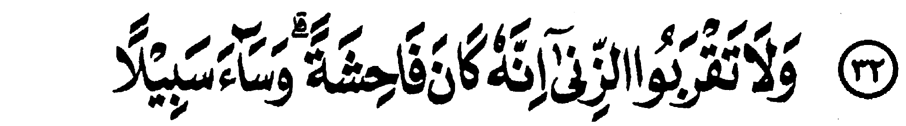 2. 	Pezina perempuan dan pezina laki-laki, deralah masing-masing dari ke-duanya seratus kali, dan janganlah rasa belas kasihan kepada keduanya men-cegah kamu untuk (menjalankan) aga-ma (hukum) Allah, jika kamu beriman kepada Allah dan hari kemudian; dan hendaklah (pelaksanaan) hukuman me-reka disaksikan oleh sebagian orang-orang yang beriman.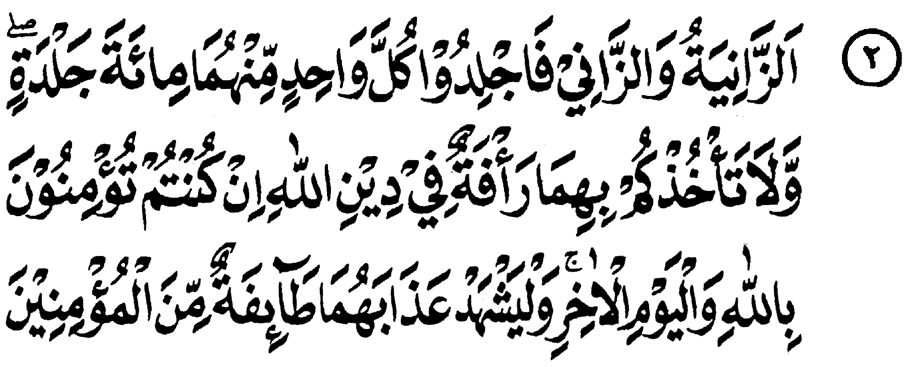 NoNama SiswaL/PKemampuan MengidentifikasiKemampuan MengidentifikasiKemampuan MengidentifikasiKemampuan BertanyaKemampuan BertanyaKemampuan BertanyaKemampuan MenjawabKemampuan MenjawabKemampuan MenjawabNoNama SiswaL/PBCKBCKBCKNOPERNYATAANPILIHAN JAWABANPILIHAN JAWABANPILIHAN JAWABANPILIHAN JAWABANSCORENOPERNYATAANSSSKSTSSCORE1Setiap malam minggu, siswa kelas X  bebas bermain sampai larut malam2perzinaan  adalah perbuatan keji3pergaulan bebas akan merusak masa depan siswa4…………………………….MengetahuiKepala Sekolah,_________________________NIP/NIK:.............. , ...............................Pendidik Mata Pelajaran PAI dan Budi Pekerti_________________________NIP/NIK: